Priedas Nr. 1AB „Amber Grid“ nenaudojamo turto sąrašasEil. Nr.Turto pavadinimasInventorinis numerisKiekis, vnt.Vieneto pardavimo kaina, Eur(su PVM)NuotraukosBuvimo vieta1Darbo stalas7203661116,00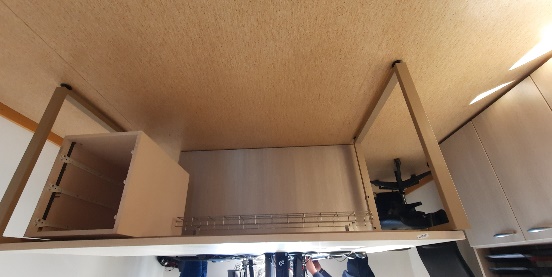 Gudelių g. 49, Vilnius2Metalinė korespondencijos spinta 3 dalių, 30 skyrių7203501180,00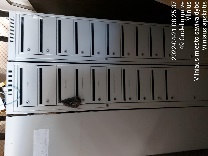 Gudelių g. 49, Vilnius3Darbo stalas su priestaliu lankytojams7203605132,00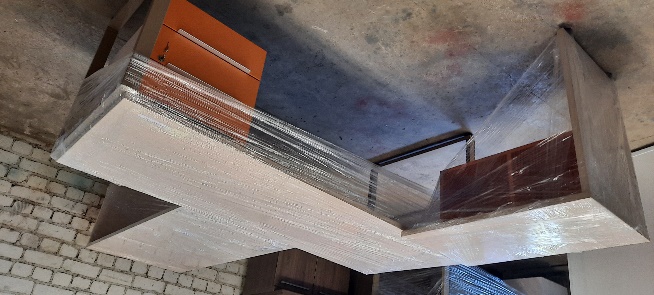 Verslo g. 11, Maksvytiškių k., Panevėžio r.4Stalas N57203076120,00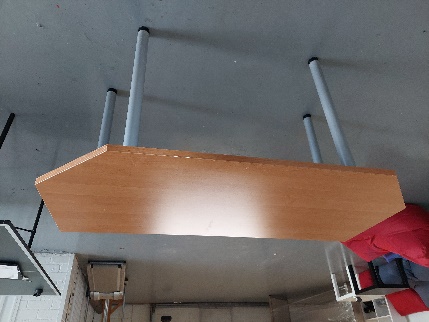 Verslo g. 11, Maksvytiškių k., Panevėžio r.5Lenktas stalas su mob. stalčių konteineriu7202248160,00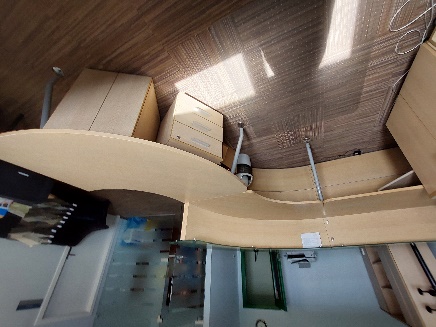 Verslo g. 11, Maksvytiškių k., Panevėžio r.6Spintelė N3 su antresolė7203077124,00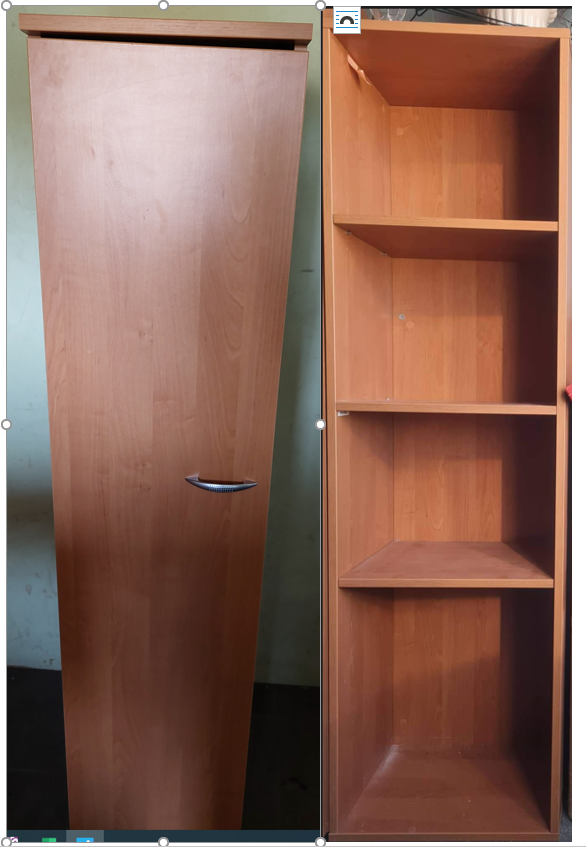 Verslo g. 11, Maksvytiškių k., Panevėžio r.7Pusiau uždara kanceliarinė spinta7203079120,00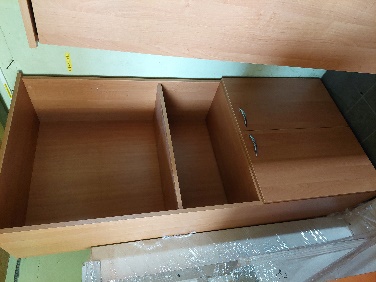 Verslo g. 11, Maksvytiškių k., Panevėžio r.8Uždara dokumentų spintelė7202243,7202244220,00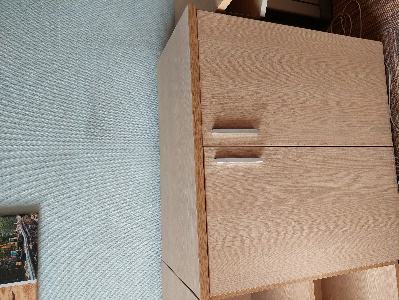 Verslo g. 11, Maksvytiškių k., Panevėžio r.9Seifo spintelė7202245120,00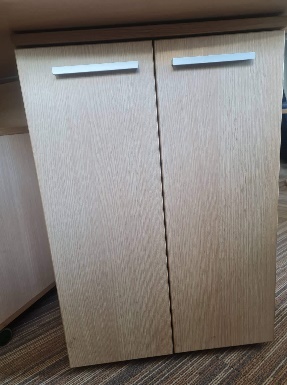 Verslo g. 11, Maksvytiškių k., Panevėžio r.10Spintelė7202246120,00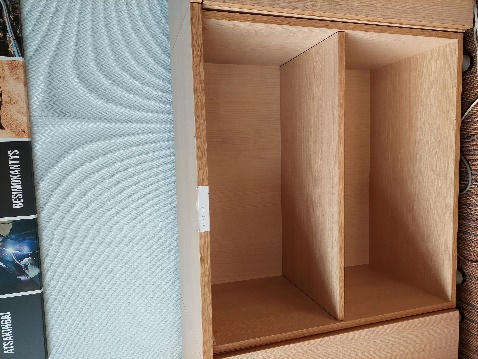 Verslo g. 11, Maksvytiškių k., Panevėžio r.11Stalas190101016001116,00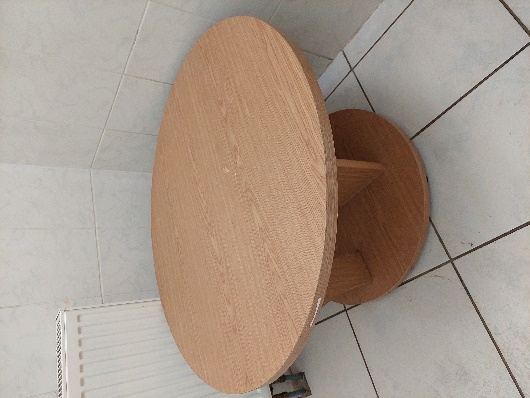 Verslo g. 11, Maksvytiškių k., Panevėžio r.12Staliukas žurnalinis190101018005124,00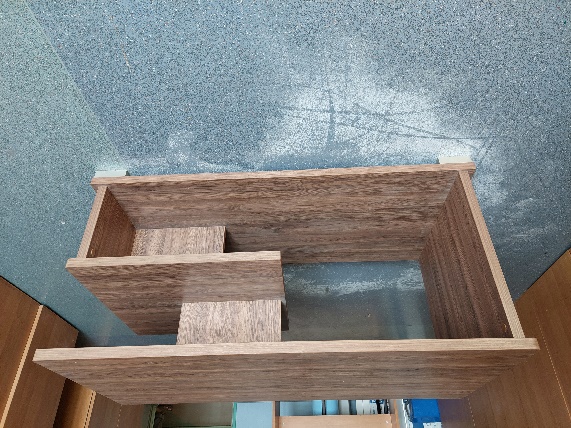 Verslo g. 11, Maksvytiškių k., Panevėžio r.